SRBOBRAN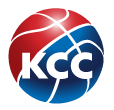 2. SAVEZNI TRENING22.05.2022. 
2. SAVEZNI TRENING ŽENSKIH SELEKCIJAodržaće se uNEDELJU, 22.05.2022. u C.S.T. SRBOBRAN u SRBOBRANU(Trg profesora Milivoja Tutorova bb – Srbobran)SATNICA:Klubovi ili igračice i treneri su u obavezi da potvrde svoj dolazak na savezni trening do srede 18.05.2022. godine na e-mail:  zorantir22@gmail.comIgračice su dužne da ponesu sportsku opremu Igračice i treneri moraju biti spremni 30 minuta pre početka treningaPrisustvo treninzima je dozvoljeno trenerima reprezentativnih selekcija i trenerima koji su učestvovali na regionalnim treninzima, ostalim licima prisustvo je ZABRANJENOSatnicagodišteaktivnost12.00 – 14.002009trening utakmica  2009-A : 2009-B14.00 – 16.002008trening utakmica  2008-A : 2008-B16.00 – 18.002007trening utakmica  2007-A : 2007-B